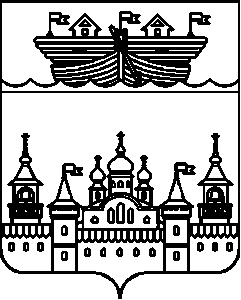 АДМИНИСТРАЦИЯВЛАДИМИРСКОГО СЕЛЬСОВЕТА ВОСКРЕСЕНСКОГО МУНИЦИПАЛЬНОГО РАЙОНА НИЖЕГОРОДСКОЙ ОБЛАСТИПОСТАНОВЛЕНИЕ31 июля 2017 года	№ 100Об утверждении Порядка уведомления представителя нанимателя (работодателя) о фактах обращения в целях склонения муниципального служащего к совершению коррупционных правонарушенийВ соответствии с частью 5 статьи 9 Федерального закона от 25 декабря 2008 года № 273-ФЗ «О противодействии коррупции», Федеральным законом от 2 марта 2007 года № 25-ФЗ «О муниципальной службе в Российской Федерации», Законом Нижегородской области от 3 августа 2007 года № 99-З «О муниципальной службе в Нижегородской области» администрация Владимирского сельсовета Воскресенского муниципального района Нижегородской области постановляет:1.Утвердить прилагаемый Порядок уведомления представителя нанимателя (работодателя) о фактах обращения в целях склонения муниципального служащего к совершению коррупционных правонарушений.2.Ознакомить с Порядком уведомления представителя нанимателя (работодателя) о фактах обращения в целях склонения муниципального служащего к совершению коррупционных правонарушений под роспись муниципальных служащих администрации сельсовета.3.Разместить настоящее постановление на официальном сайте администрации Воскресенского муниципального района Нижегородской области в сети Интернет.4.Контроль за исполнением настоящего постановления оставляю за собой.Глава администрации  сельсовета						С.В.ЛепехинУтвержденопостановлением администрацииВладимирского сельсоветаВоскресенского муниципального районаНижегородской областиот 31 июля 2017 года №100 Порядокуведомления представителя нанимателя (работодателя) о фактах обращения в целях склонения муниципального служащего к совершению коррупционных правонарушений1.Общие положения1.1.Настоящий Порядок разработан в целях реализации Федерального закона от 25 декабря 2008 года № 273-ФЗ «О противодействии коррупции» и определяет:-процедуру уведомления представителя нанимателя муниципальными служащими администрации Владимирского сельсовета Воскресенского муниципального района Нижегородской области (далее – муниципальный служащий), кадровое обслуживание которых осуществляет администрация Владимирского сельсовета Воскресенского муниципального района Нижегородской области (далее – администрация сельсовета), о фактах обращения к нему в целях склонения к совершению коррупционных правонарушений;-перечень сведений, содержащихся в уведомлении муниципального служащего о фактах обращения к нему в целях склонения к совершению коррупционных правонарушений (далее - уведомление);-порядок регистрации уведомлений;-порядок организации проверки сведений, содержащихся в уведомлениях.2.Процедура уведомления представителя нанимателя о фактах обращения к муниципальному служащему  в целях склонения к совершению коррупционных правонарушений2.1.Муниципальный служащий обязан уведомлять представителя нанимателя в лице главы администрации Владимирского сельсовета Воскресенского муниципального района Нижегородской области (далее - глава администрации сельсовета) обо всех случаях непосредственного обращения к нему каких-либо лиц с целью склонения к злоупотреблению служебным положением, даче или получению взятки, злоупотреблению полномочиями либо иному незаконному использованию своего должностного положения вопреки законным интересам общества и государства в целях получения выгоды в виде денег, ценностей, иного имущества или услуг имущественного характера, иных имущественных прав для себя или для третьих лиц либо незаконного предоставления такой выгоды муниципальному служащему другими физическими лицами.2.2.Уведомление оформляется в письменном виде в двух экземплярах в соответствии с приложением 1 к настоящему Порядку.Первый экземпляр уведомления муниципальный служащий передает в администрацию сельсовета не позднее служебного дня, следующего за днем обращения к нему в целях склонения к совершению коррупционных правонарушений.Второй экземпляр уведомления, заверенный главой администрации сельсовета, остается у муниципального служащего в качестве подтверждения факта представления уведомления.2.3.Управление делами обеспечивает:- регистрацию уведомлений путем внесения записей в журнал регистрации;- передачу зарегистрированных уведомлений на рассмотрение представителю нанимателя;- организацию проверки сведений, содержащихся в уведомлениях.2.4.В случае если муниципальный служащий не имеет возможности передать уведомление лично, оно может быть направлено в адрес администрации сельсовета или в адрес главы администрации сельсовета заказным письмом с уведомлением и описью вложения.2.5.В случае поступления заказного письма в адрес главы администрации сельсовета оно подлежит передаче в администрацию сельсовета для регистрации.3.Перечень сведений, которые указываются в уведомлении3.1.К перечню сведений, которые указываются в уведомлении, относятся:-фамилия, имя, отчество муниципального служащего;-замещаемая должность муниципальной службы с указанием структурного подразделения;-дата, время, место, обстоятельства, при которых произошло обращение к муниципальному служащему в целях склонения его к совершению коррупционных правонарушений;-характер обращения;-данные о лицах, обратившихся к муниципальному служащему в целях склонения к совершению коррупционных правонарушений;-иные сведения, которые муниципальный служащий считает необходимым сообщить по факту обращения в целях склонения его к совершению коррупционных правонарушений;-дата представления уведомления;-подпись муниципального служащего и контактный телефон.К уведомлению должны быть приложены все имеющиеся документы, подтверждающие обстоятельства обращения в целях склонения муниципального служащего к совершению коррупционных правонарушений.4.Порядок регистрации уведомлений4.1.Уведомления о фактах обращения в целях склонения муниципальных служащих к совершению коррупционных правонарушений регистрируются уполномоченным сотрудником администрации сельсовета в день поступления.4.2.Регистрация уведомлений производится в журнале учета уведомлений, который ведется по форме согласно приложению 2 к настоящему Порядку. Листы журнала должны быть пронумерованы, прошнурованы и скреплены подписью главы администрации сельсовета и печатью. 4.3.На уведомлении ставится отметка о его поступлении, в которой указываются дата поступления и входящий номер.4.4.После регистрации уведомления в журнале регистрации оно передается на рассмотрение главе администрации сельсовета не позднее рабочего дня, следующего за днем регистрации уведомления.5.Организация проверки сведений, содержащихся в уведомлении5.1.В течение трех рабочих дней глава администрации сельсовета рассматривает поступившее уведомление, принимает решение о проведении проверки содержащихся в нем сведений и определяет круг лиц и комплекс мероприятий для проведения данной проверки.5.2.Проверка сведений, содержащихся в уведомлении, должна быть завершена не позднее чем через месяц со дня принятия решения о ее проведении. Результаты проверки сообщаются главе администрации сельсовета в форме письменного заключения.5.3.При установлении в результате проверки обстоятельств, свидетельствующих о наличии признаков преступления или административного правонарушения, глава администрации сельсовета дает поручение администрации сельсовета о направлении копии уведомления и материалов проверки для рассмотрения в органы прокуратуры или другие государственные органы.5.4.Уведомление, письменное заключение по результатам проверки, информация, поступившая из прокуратуры или других государственных органов по результатам рассмотрения уведомления, приобщаются к личному делу муниципального служащего.Приложение 1к Порядку________________________________________________________                                                                                                                                       (наименование должности и ФИО руководителя                                                                                                                                           - представителя нанимателя)от ___________________________                                                                                                                              (ФИО, должность муниципального служащего)УВЕДОМЛЕНИЕо фактах обращения в целях склонения муниципального служащего к совершению коррупционного правонарушенияВ соответствии со статьей 9 Федерального закона от 25.12.2008 №273-ФЗ «О противодействии коррупции» я,__________________________________________________________________________________________________________________________________(ФИО, должность муниципального служащего с указанием структурного подразделения)настоящим уведомляю об обращении ко мне ___________________________                                                                                                                 (дата, место, время)гр. __________________________________________________________________________  (данные о лицах, обратившихся к муниципальному служащему: ФИО, место работы и т.д.)в целях склонения меня к совершению действий коррупционного характера, а именно:__________________________________________________________________________________________________________________________________________________________________________________________________________________________________________________________________________________________________________________________________________(указать характер обращения, перечислить факты и обстоятельства склонения служащего к совершению коррупционного правонарушения; указать иные сведения, которые муниципальный служащий считает необходимым сообщить)Дата__________________ Подпись________________Контактный телефон_______________Уведомление зарегистрировано в журнале регистрации_________________г. за №___________________________________________________                            (ФИО ответственного лица)К уведомлению должны быть приложены все имеющиеся документы, подтверждающие обстоятельства обращения в целях склонения муниципального служащего к совершению коррупционных правонарушений.Приложение 2к ПорядкуЖурнал регистрации уведомлений о фактах обращения в целях склонения муниципальных служащих к совершению коррупционных правонарушенийNп/пДатапоступленияуведомленияФ.И.О.,должность откого поступилоуведомлениеФ.И.О.,должностьна когопоступилоуведомлениеФ.И.О.,подписьлица,принявшегоуведомлениеРешение порезультатурассмотренияуведомления соссылкой надокумент (протоколот _____ N _)